Comune di Brezzo di Bedero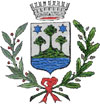 Provincia di VareseCOMUNICAZIONE INIZIO LAVORIper opere dirette a soddisfare obiettive esigenze contingenti e temporanee e ad essere immediatamente rimosse al cessare della necessità e, comunque, entro un termine non superiore a novanta giorni(art. 6, comma 1, lett. e-bis) del d.P.R. n. 380/2001 e n. 26 Tabella A, Sez. II del d.lgs n. 222/2016)Il titolare, consapevole delle pene stabilite per false attestazioni e mendaci dichiarazioni ai sensi dell’articolo 76 del d.P.R. 28 dicembre 2000, n. 445 e degli artt. 483,495 e 496 del Codice Penale e che inoltre, qualora dal controllo effettuato emerga la non veridicità del contenuto della dichiarazione resa, decadrà dai benefici conseguenti al provvedimento conseguito sulla base della dichiarazione non veritiera ai sensi dell’articolo 75 del d.P.R. n. 445/2000, sotto la propria responsabilità DICHIARA Titolarità dell’interventoOpere su parti comuni o modifiche esterneCOMUNICA L’INIZIO DEI LAVORILocalizzazione dell’interventoAltre comunicazioni, segnalazioni e asseverazioni eventualmente necessarie alla realizzazione delle opere presentate contestualmente alla comunicazione di inizio lavoriImpresa esecutrice dei lavoriRispetto degli obblighi in materia di salute e sicurezza nei luoghi di lavoro   Rispetto della normativa sulla privacyAttenzione: qualora dai controlli successivi il contenuto delle dichiarazioni risulti non corrispondente al vero, oltre alle sanzioni penali, è prevista la decadenza dai benefici ottenuti sulla base delle dichiarazioni stesse (art. 75 del d.P.R. n,445/2000).	Data e luogo								Il/I Dichiarante/i_________________________________________________________________________________________________________INFORMATIVA SULLA PRIVACY (ART. 13 del d.lgs. n. 196/2003)Il d.lgs. n. 196 del 30 giugno 2003 (“Codice in materia di protezione dei dati personali”) tutela le persone e gli altri soggetti rispetto al trattamento dei dati personali. Pertanto, come previsto dall’art. 13 del Codice, si forniscono le seguenti informazioni:Finalità del trattamento. I dati personali saranno utilizzati dagli uffici nell’ambito del procedimento per il quale la dichiarazione viene resa.Modalità del trattamento. I dati saranno trattati dagli incaricati sia con strumenti cartacei sia con strumenti informatici a disposizione degli uffici. Ambito di comunicazione. I dati potranno essere comunicati a terzi nei casi previsti della Legge 7 agosto 1990, n. 241 (“Nuove norme in materia di procedimento amministrativo e di diritto di accesso ai documenti amministrativi”) ove applicabile, e in caso di controlli sulla veridicità delle dichiarazioni (art. 71 del d.P.R. 28 dicembre 2000 n. 445 (“Testo unico delle disposizioni legislative e regolamentari in materia di documentazione amministrativa”).Diritti. L’interessato può in ogni momento esercitare i diritti di accesso, di rettifica, di aggiornamento e di integrazione dei dati come previsto dall’art. 7 del d.lgs. n. 196/2003. Per esercitare tali diritti tutte le richieste devono essere rivolte al SUAP/SUE.Titolare del trattamento: SUAP/SUE di 	___________________________________________________Data e luogo	Il/i dichiarante/i____________________________	______________________________Il/I Dichiarante/i__________________________________Al Comune di	 ____________________________________________________________________________________________________Al Comune di	 ____________________________________________________________________________________________________Pratica edilizia    ________________________del |__|__|__|__|__|__|__|__| Protocollo   _________________da compilare a cura del SUE/SUAP Sportello Unico Attività Produttive Sportello Unico EdiliziaPratica edilizia    ________________________del |__|__|__|__|__|__|__|__| Protocollo   _________________da compilare a cura del SUE/SUAPIndirizzo  ___________________________________________PEC / Posta elettronica  _____________________________Indirizzo  ___________________________________________PEC / Posta elettronica  _____________________________Pratica edilizia    ________________________del |__|__|__|__|__|__|__|__| Protocollo   _________________da compilare a cura del SUE/SUAPDATI DEL TITOLARE 		(in caso di più titolari, la sezione è ripetibile nell’allegato “Soggetti coinvolti”)Cognome ____________________________ Nome ____________________________codice fiscale |__|__|__|__|__|__|__|__|__|__|__|__|__|__|__|__|in qualità di ()_______________________________ della ditta / società __________________________________________con codice fiscale |__|__|__|__|__|__|__|__|__|__|__|__|__|__|__|__|partita IVA (1) |__|__|__|__|__|__|__|__|__|__|__|__|__|__|__|__|nato a  _______________________ prov. |__|__| stato ____________________________ nato il  |__|__|__|__|__|__|__|__|residente in _______________________ prov. |__|__| stato _____________________________indirizzo ___________________________________  n.  _________   C.A.P.  |__|__|__|__|__|PEC ______________________________________ posta elettronica ______________________________________Telefono fisso / cellulare  ___________________________	di avere titolo alla presentazione di questa pratica edilizia in quanto ______________________________________________								(Ad es. proprietario, comproprietario, usufruttuario ecc.)dell’immobile interessato dall’intervento e di:a.1		avere titolarità esclusiva all’esecuzione dell’interventoa.2		non avere titolarità esclusiva all’esecuzione dell’intervento, ma di disporre comunque della dichiarazione di assenso dei terzi titolari di altri diritti reali o obbligatori le opere oggetto della presente comunicazione di inizio lavori:b.1		non riguardano parti comuni b.2		riguardano le parti comuni di un fabbricato condominialeb.3		riguardano parti comuni di un fabbricato con più proprietà, non costituito in condominio, e dichiara che l’intervento è stato approvato dai comproprietari delle parti comuni, come risulta dall’allegato “soggetti coinvolti”, firmato da parte di tutti i comproprietari e corredato da copia di documento d’identitàb.4		riguardano parti dell’edificio di proprietà comune ma non necessitano di assenso perché, secondo l’art. 1102 c.c., apportano, a spese del titolare, le modificazioni necessarie per il miglior godimento delle parti comuni non alterandone la destinazione e senza impedire agli altri partecipanti di usufruirne secondo il loro dirittodi opere dirette a soddisfare obiettive esigenze contingenti e temporanee e ad essere immediatamente rimosse al cessare della necessità e, comunque, entro un termine non superiore a novanta giorni (art. 6, comma 1, lett. e-bis) del d.P.R. n. 380/2001 e n. 26 Tabella A, Sez. II del d.lgs n. 222/2016)c.1		i lavori avranno inizio in data |__|__|__|__|__|__|__|__| (la data di inizio lavori non deve essere antecedente all’inoltro della pratica)c.2		i lavori termineranno in data |__|__|__|__|__|__|__|__| (la data di fine lavori non deve essere superiore a novanta giorni dall’inizio dei lavori)c.3		le opere consistono in:_______________________________________________________________________________________________________________________________________________________________________________________________________________________________________________________________________________________che l’intervento interessa l’immobile sito nel Comune di 				 in  (via, piazza, ecc.) ___________________________________ n.   _____scala ______ piano _____ interno _____ C.A.P. |__|__|__|__|__| censito al catasto			fabbricati		terreninel comune censuario di 												foglio n. ________________ map. _______________ 							(se presenti) sub. ______ sez. ______ sez. urb. ________avente destinazione d’uso ________________________________________ (Ad es. residenziale, industriale, commerciale, ecc.)f.1		che i lavori sono/saranno eseguiti dalla impresa/e indicata/e alla sezione 3 dell’allegato “Soggetti coinvolti”f.2		che, in quanto opere di modesta entità che non interessano le specifiche normative di settore, i lavori saranno eseguiti in prima persona, senza alcun affidamento a ditte esterne l’intervento:	non ricade nell’ambito di applicazione delle norme in materia di salute e sicurezza sul luogo di lavoro (d.lgs. n. 81/2008) 	ricade nell’ambito di applicazione delle norme in materia di salute e sicurezza  sul luogo di lavoro (d.lgs. n. 81/2008), ma si riserva di presentare le dichiarazioni di cui al presente quadro prima dell’inizio lavori, poiché i dati dell’impresa esecutrice saranno forniti prima dell’inizio lavori	ricade nell’ambito di applicazione delle norme in materia di salute e sicurezza sul luogo di lavoro (d.lgs. n. 81/2008 ) e pertanto:l.3.1	relativamente alla documentazione delle imprese esecutricil.3.1.1		dichiara che l’entità presunta del cantiere è inferiore a 200 uomini-giorno ed i lavori non comportano i rischi particolari di cui all’allegato XI del d.lgs. n. 81/2008 e di aver verificato il certificato di iscrizione alla Camera di commercio, il documento unico di regolarità contributiva, corredato da autocertificazione in ordine al possesso degli altri requisiti previsti dall’allegato XVII del d.lgs. n. 81/2008, e l’autocertificazione relativa al contratto collettivo applicatol.3.1.2		dichiara che l’entità presunta del cantiere è pari o superiore a 200 uomini-giorno o i lavori comportano i rischi particolari di cui all’allegato XI del d.lgs. n. 81/2008 e di aver verificato la documentazione di cui alle lettere a) e b) dell'art. 90 comma 9 prevista dal d.lgs. n. 81/2008 circa l’idoneità tecnico professionale della/e impresa/e esecutrice/i e dei lavoratori autonomi, l’organico medio annuo distinto per qualifica, gli estremi delle denunce dei lavoratori effettuate all'Istituto nazionale della previdenza sociale (INPS), all'Istituto nazionale assicurazione infortuni sul lavoro (INAIL) e alle casse edili, nonché il contratto collettivo applicato ai lavoratori dipendenti, della/e impresa/e esecutrice/il.3.2	relativamente alla notifica preliminare di cui all’articolo 99 del d.lgs. n. 81/2008l.3.2.1.		dichiara che l’intervento non è soggetto all’invio della notifical.3.2.2.		dichiara che l’intervento è soggetto all’invio della notifica e 	la notifica è stata inserita nel sistema informativo Ge.CA http://www.previmpresa.servizirl.it/cantieri/ e il relativo contenuto sarà esposto in cantiere per tutta la durata dei lavori, in luogo visibile dall’esternodi essere a conoscenza che l’efficacia della presente procedura edilizia è sospesa qualora sia assente il piano di sicurezza e coordinamento di cui all’articolo 100 del d.lgs. n. 81/2008 o il fascicolo di cui all’articolo 91, comma 1, lettera b), quando previsti, oppure in assenza di notifica di cui all’articolo 99, quando prevista, oppure in assenza di documento unico di regolarità contributivadi aver letto l’informativa sul trattamento dei dati personali posta al termine del presente moduloQUADRO RIEPILOGATIVO DELLA DOCUMENTAZIONE ALLEGATA ALLA CILATTI ALLEGATIDENOMINAZIONE ALLEGATOQUADRO INFORMATIVO DI RIFERIMENTOCASI IN CUI È PREVISTO L’ALLEGATOProcura speciale dei terzi titolari di altri diritti reali o obbligatoriIl mandatario, in forza di una procura generale o speciale "ad negotia", può esercitare tutti i poteri e le facoltà spettanti al mandante inerenti e necessarie all'esecuzione del mandato ricevuto ai sensi dell'art. 1390 e 1391 cc. A differenza della dichiarazione di assenso, il mandatario risponde in luogo del mandante salve le eccezioni di cui al ccDelega dei terzi titolari di altri diritti reali o obbligatoriLa delega materiale implica una mera sostituzione nell'esecuzione di un adempimento per conto del soggetto che ha conferito l'incarico. Trattandosi di una mera sostituzione, l'attività effettuata permane, sostanzialmente, in capo al soggetto che ha conferito la delega.Soggetti coinvoltif)Sempre obbligatorioRicevuta di versamento dei diritti di segreteria-Se previstaCopia del documento di identità del/i titolare/i-Solo se i soggetti coinvolti non hanno sottoscritto digitalmente e/o in assenza di procura/delega.Dichiarazione di assenso dei terzi titolari di altri diritti reali o obbligatori (allegato soggetti coinvolti)a)Se non si ha titolarità esclusiva all’esecuzione dell’interventoNotifica preliminare (articolo 99 del d.lgs. n. 81/2008)g)Se l’intervento ricade nell’ambito di applicazione del d.lgs. n. 81/2008, fatte salve le specifiche modalità tecniche adottate dai sistemi informativi regionali.ULTERIORE DOCUMENTAZIONE PER LA PRESENTAZIONE DI ALTRE COMUNICAZIONI, SEGNALAZIONI, ASSEVERAZIONI O NOTIFICHEULTERIORE DOCUMENTAZIONE PER LA PRESENTAZIONE DI ALTRE COMUNICAZIONI, SEGNALAZIONI, ASSEVERAZIONI O NOTIFICHEULTERIORE DOCUMENTAZIONE PER LA PRESENTAZIONE DI ALTRE COMUNICAZIONI, SEGNALAZIONI, ASSEVERAZIONI O NOTIFICHEULTERIORE DOCUMENTAZIONE PER LA PRESENTAZIONE DI ALTRE COMUNICAZIONI, SEGNALAZIONI, ASSEVERAZIONI O NOTIFICHEDocumentazione necessaria per la presentazione di altre comunicazioni, segnalazioni (specificare)______________________________________________________e)